תוכן ענייניםתמצית מנהליםההזדמנות העסקיתהצורךהפתרוןהמודל העסקיהשוקמתחריםהחזון
תוכנית פעולהשיווק ומכירותאבני דרךתוכנית עבודה
החברהרקעצוותמייסדים והנהלהיועציםנושאי תפקידים ואחריות
תוכנית פיננסיתתחזיתהנחות יסודהכנסות חודשיותהוצאות חודשיותרווחים לפני מסמימון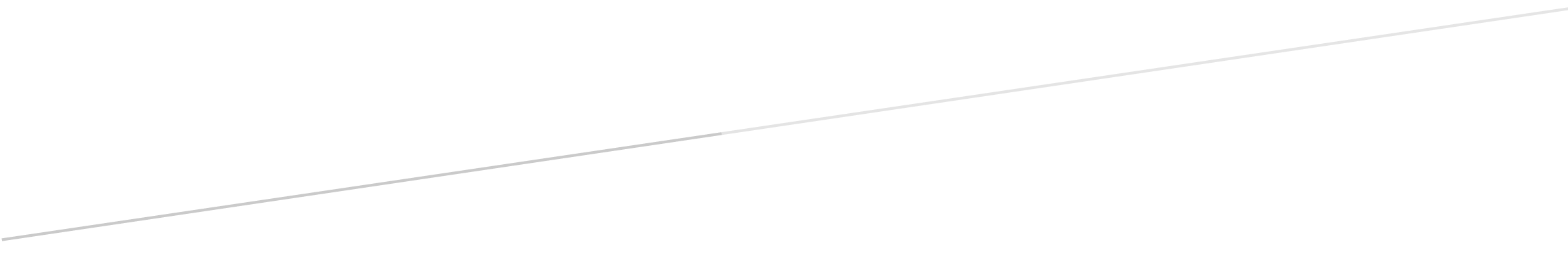 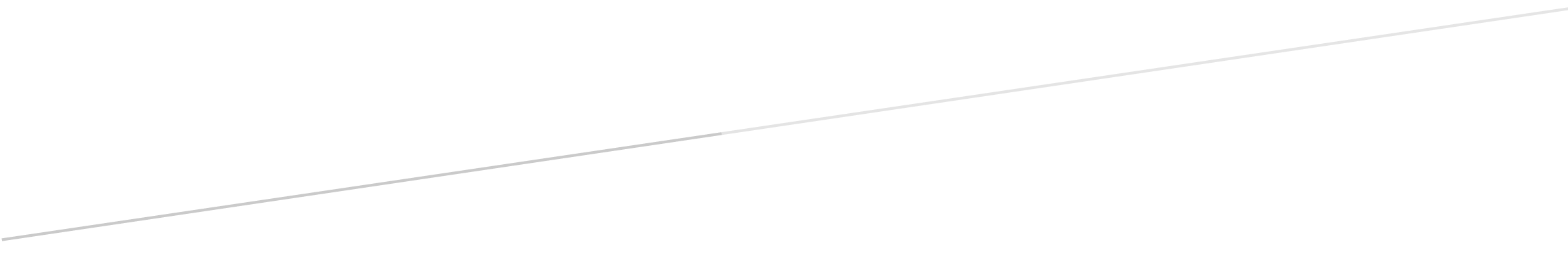 